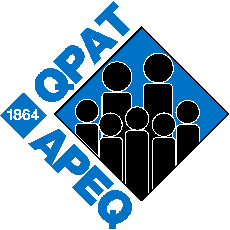 Subject: 	Notice to change an option to extend, without salary, a maternity, paternity or adoption leaveDear Sir or Madam:I am currently on a leave-of-absence to extend a maternity, paternity or adoption leave according to option b), d), or e) of clause 5-13.60.In conformity with clause 5-13.62, I wish now to change the option which I chose earlier and my new option will be the following for next year:  [Please indicate the new option with beginning and end dates]  Name Mailing Addressc.c. Local union